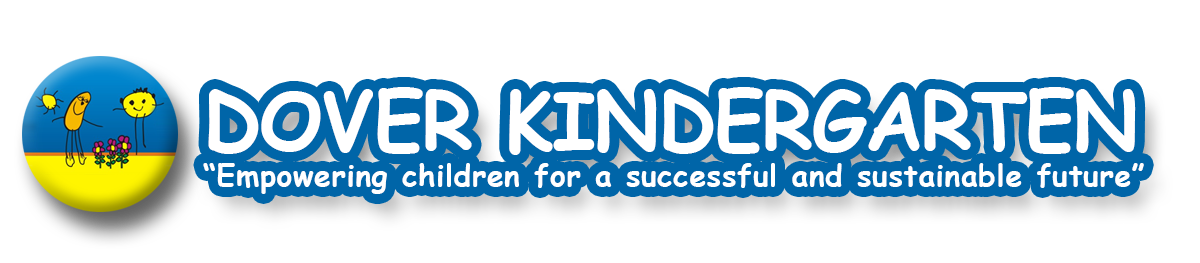 Occasional Care Waiting List ApplicationAs per the Department for Education Occasional Care Program Procedure our service offers a weekly session on a termly basis according to priority of access.Priority 1 access criteria are: Children who are or have been under the guardianship of the ministerChildren who are at risk of serious abuse and neglectChildren in Aboriginal and Torres Strait Islander familiesChildren in families that include a person with a disability or health condition that impacts upon their parentingChildren with a disability or additional needsChildren in socially isolated familiesPriority 2 access criteria is low income families who have an Australian Government Pensioner Concession or health care card.Priority 3 access is families who are not accessing any other services e.g Montessori, childcare, family day careFamilies who do not meet the above criteria may be offered a place on a weekly or fortnightly basis if the places have not been filled by those who meet the access criteria. Please advise if your circumstances change.I acknowledge that I have read the priority of access and have given information that is accurate and true to the best of my knowledge. I understand that my child will be offered a place when one is available according to the priority of access criteria.  Signature:___________________________________________________ Date:_________________